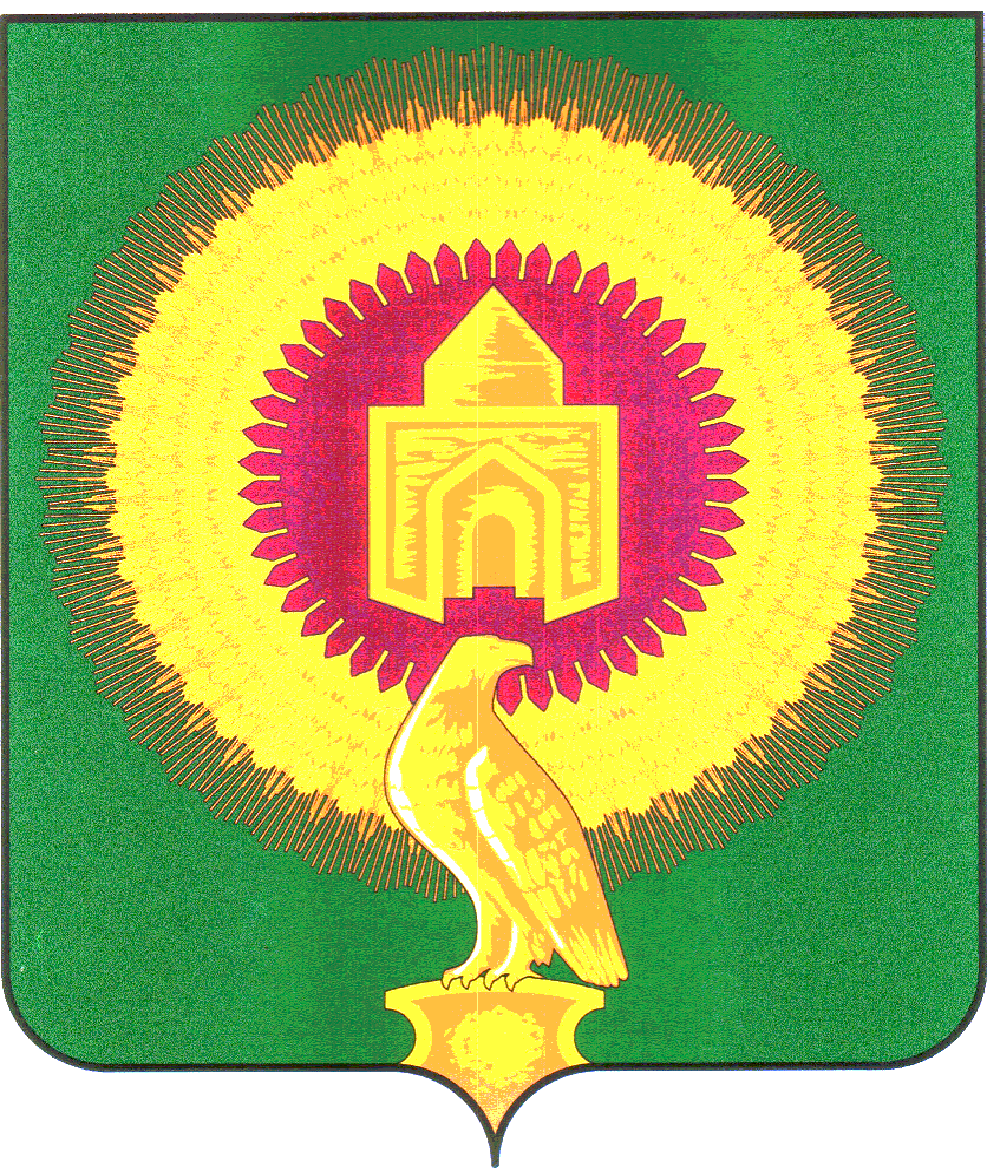 СОВЕТ ДЕПУТАТОВ АЯТСКОГО СЕЛЬСКОГО ПОСЕЛЕНИЯ ВАРНЕНСКОГО МУНИЦИПАЛЬНОГО РАЙОНА ЧЕЛЯБИНСКОЙ ОБЛАСТИРЕШЕНИЕот  10 октября  2018 года                                                                                 № 21О внесении изменений в Решение от 08.10.2012 года № 21«Об установлении земельного налога» В соответствии с главой 31 Налогового кодекса Российской Федерации, Федеральным законом от 6 октября 2003 года № 131-ФЗ  «Об общих принципах организации местного самоуправления в Российской Федерации» и Уставом Аятского  сельского поселения Совет депутатов Аятского сельского поселения решил:Внести изменения в пункт 5, изложив ее в следующей редакции:5. Установить, что для организаций и физических лиц, имеющих в собственности земельные участки, являющиеся объектом налогообложения на территории Аятского сельского поселения, льготы, установленные в соответствии со ст. 395 Налогового Кодекса Российской Федерации действуют в полном объеме. Кроме того, в соответствии со ст. 387 Налогового Кодекса Российской Федерации освобождаются от уплаты земельного налога на территории Аятского сельского поселения:В отношении земель находящихся в черте населенного пункта и предоставленные физическим лицам для ведения личного подсобного хозяйства, огородничества, животноводства:почетные жители Варненского муниципального района; жители Варненского муниципального района, награжденные золотым знаком отличия «За заслуги перед Варненским районом»; лица, достигшие возраста: женщины – 55 лет и старше, мужчины – 60 лет и старше.В отношении всех видов категорий земельных участков: участники, ветераны Великой отечественной войны.2.  Установить, что настоящее решение вступает в силу с 1 января 2019 г.3. Опубликовать настоящее решение в газете "Советское Село" и разместить его на официальном сайте Администрации муниципального района «Varna74.ru» не позднее 30 ноября 2018 года.Глава Аятского сельского поселения:                                                         А.А. Лосенков